Ms.Brittany & Ms.Hannahs wONEderful OnesWeek Of: December 25th-29th (Psalm 139:14)Color: RED Number: 1 Shape: heart Letter: Aa        Lesson: Clothes I wearBible Verses: “God made me” (Psalm 139:14)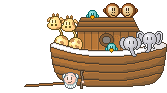 MondayTuesdayWednesdayThursdayFridayArtMerry ChristmasMaking a collagePainting with bottlesMaking a clothes muralFinger painting mittensBooks & ListeningMSK closedLooking at a clothes bookMatching the clothesTouching a sock bookReading booksBlock CenterNo schoolBuilding with blocksFinding the clothesWhose sock is it?Building with tubesHome-livingHappy holidaysLooking in cubbiesBathing and dressing a dollcooking in an apronWearing community helper clothesMusicHappy birthday JesusQuiet musicSinging a song to GodPlaying peek a booSinging a silly songPuzzles/ ManipulativesMerry ChristmasWorking a wooden puzzleTransferring socksDressing the boyPlaying a gameKindness Curriculum:     Self-controlMsk closedPotion lotionThe anger poemChoo Choo gameStress reducer